Award Criteria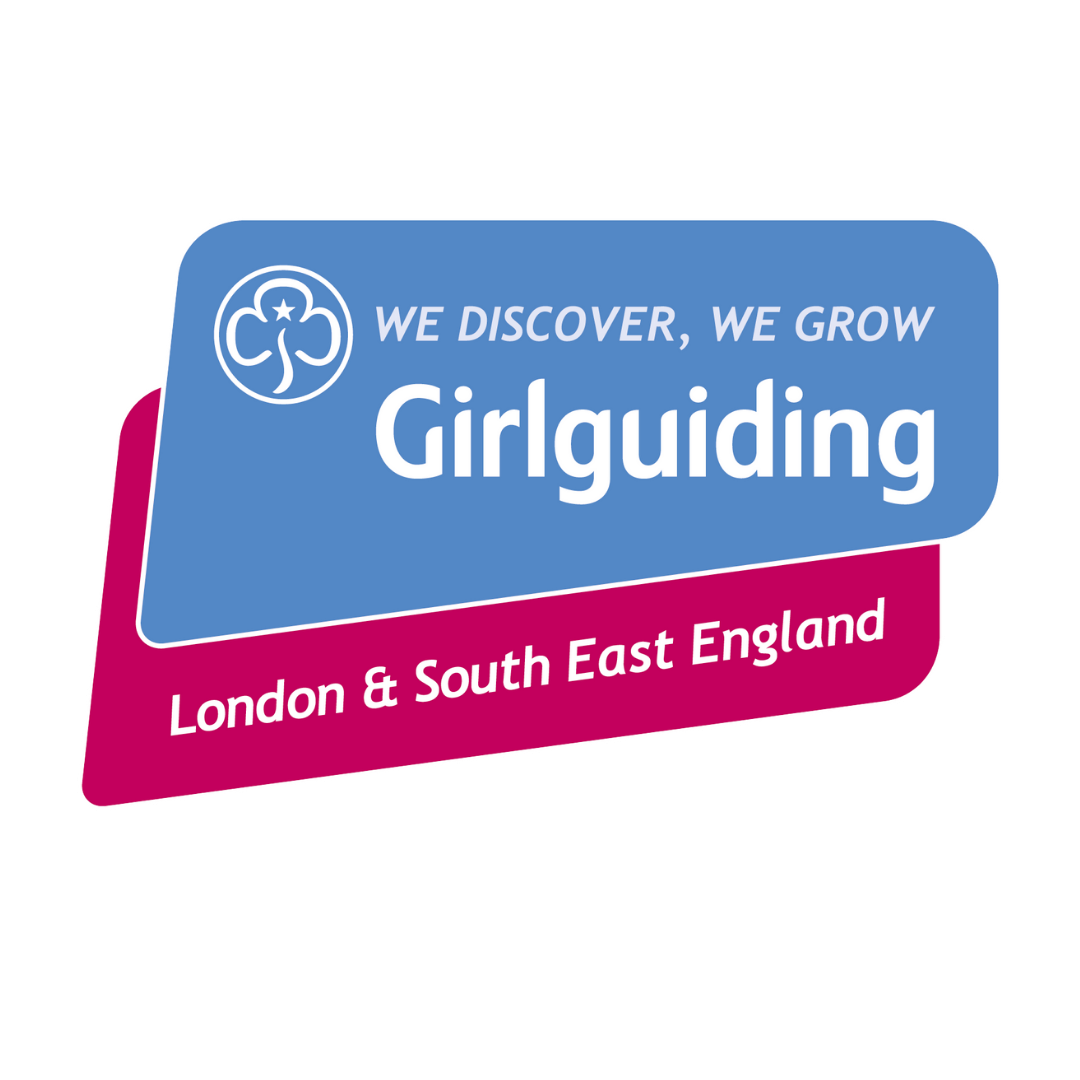 Diamond AwardAn award for any member of Girlguiding, up to her 30th Birthday, who has done something exceptional, as well as being a committed member of Girlguiding. It may be given for:
Great dedication to a charity or causeCaring for a relative or a Girlguiding memberExceptional service by a young leader or a Brownie or Rainbow helperSignificant contribution and impact on guiding outside of an adult leader’s own unit (e.g. as a County or Region Lead Volunteer, a Peer Educator or Trainer, or someone who has shared skills with other units over a period of time.)Significant impact on membership growth (e.g. helping to keep units open or opening new ones)The application must be:Submitted without the knowledge of the nominee or their familyAccompanied by a fully completed application formAccompanied by a minimum of three letters of support from appropriate guiding and non-guiding peopleAccompanied by a copy of the member’s Guiding History Report, provided by a County CommissionerSigned by a County CommissionerThis form can be completed digitally or in writing. Please send the completed form, with supporting documents to:

dianeb@girlguidinglaser.org.ukApplication FormDiamond AwardPlease send the completed form, with supporting documents to: dianeb@girlguidinglaser.org.ukNominee detailsNominee detailsName:Membership Number:Reason for nominationReason for nominationYour Name:Your Name:Role:Date:A short description of any previous awards or recognition (if applicable)County Commissioner recommendationCounty Commissioner recommendationCounty Commissioner recommendationPrint Name:Signed:Date:Go! Guiding History Report Attached?